Компания «ЭКСПОНЕНТА ФИЛЬМ» представляет:"Сердцеед"Le Retour du hérosАвантюрная комедия от создателей фильма «Артист» с Жаном Дюжарденом в главной роли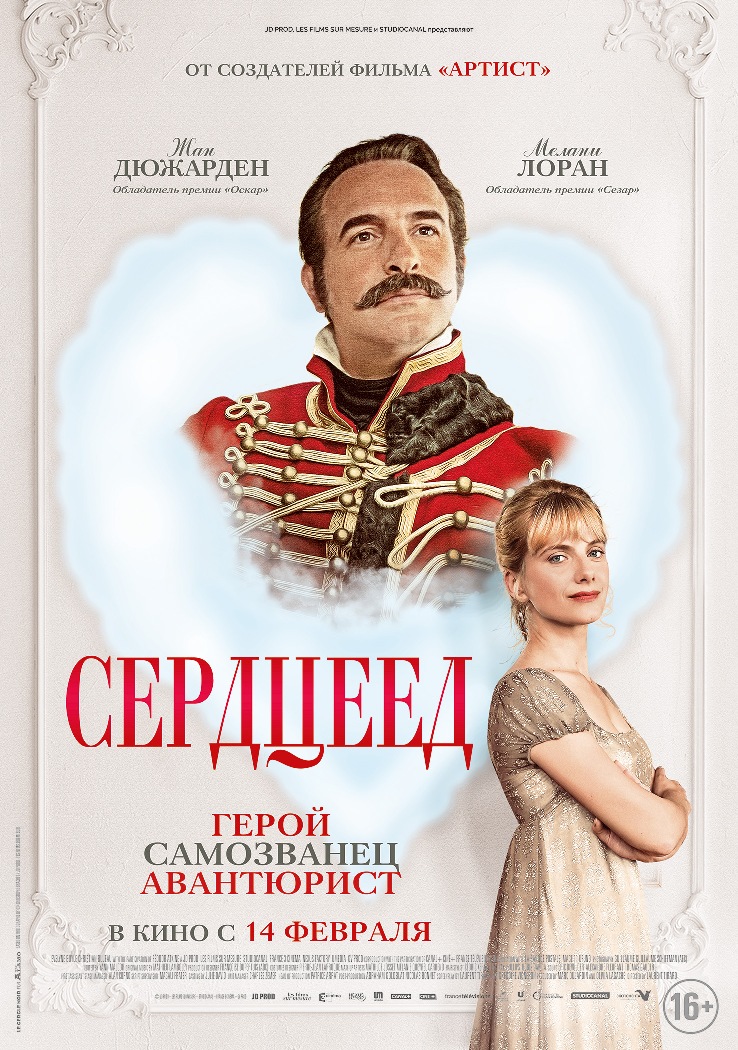 Дата релиза:   14 февраля 2018 годаРежиссер-постановщик: Лоран Тирар («Любовь не по размеру», «Как жениться и остаться холостым»)Продюсеры: Надя Хамлиши («Тайна 7 сестер», «Принцесса Монако», «Артист»), Адриан Политовски («Тайна 7 сестер», «Ив Сен-Лоран», «Артист»), Седрик ИландАвтор сценария: Лоран Тирар, Грегуар ВиньеронХудожник-постановщик: Франсуаза ДюпертьюКомпозитор: Матье ЛамболиДистрибьютор на территории России: Экспонента ФильмЖанр: комедияПродолжительность: 90 минутВ ролях: Жан Дюжарден («Артист», «99 франков», «Любовь не по размеру»), Мелани Лоран («Бесславные ублюдки», «Иллюзия обмана», «Джек и Джилл: Любовь на чемоданах») и др.Трейлер: https://youtu.be/Nw9LmVB1PB8Кадры: https://drive.google.com/drive/folders/1WYWsynIzt36Q63KYqvZRVZEaUERtCwEN?usp=sharingСИНОПСИСКрасавец и ловелас капитан Невиль, отправляясь в Австрию с армией Наполеона, клянется своей возлюбленной ежедневно писать. Но писем нет, и сердце трепетной Полин разбито. Ее сестра Элизабет решает писать от имени Невиля. Но, сочиняя невероятные подвиги и в конце концов похоронив с почестями легендарного героя, она и не предполагает, что однажды вполне живой и далеко не идеальный Невиль вновь появится у них на пороге.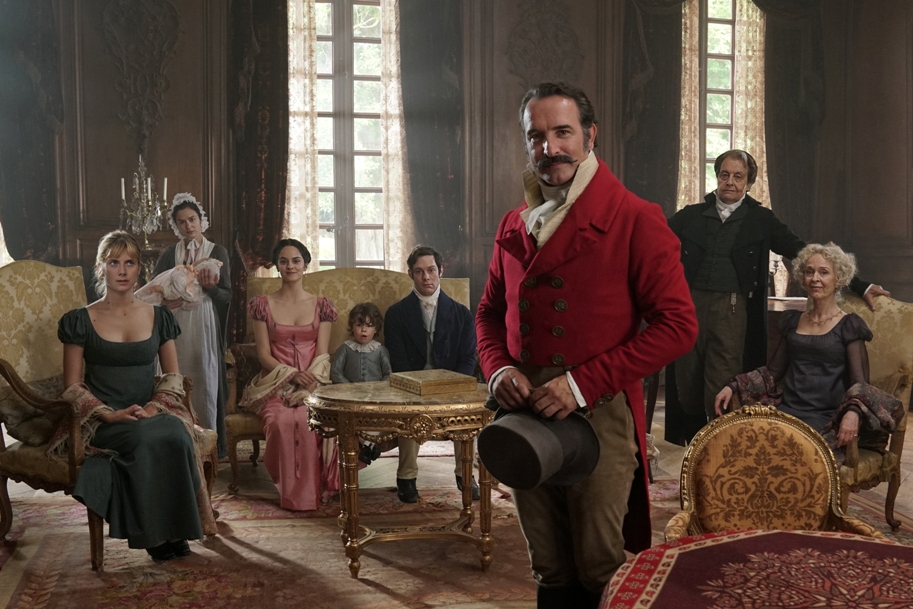 О ФИЛЬМЕРежиссер выбрал 19-ый век в качестве временных рамок своего фильма как идеальный период для авантюрной романтической комедии. Лоран Тирар описывает картину как сочетание двух миров: элегантного и чопорного стиля Джейн Остин и лучших традиций французских приключенческих комедии с их страстью к обаятельным мерзавцам. «Сердцеед»  - удачная попытка возродить жанр костюмированных фильмов, незаслуженно забытых в последнее время, но все также любимых зрителями. 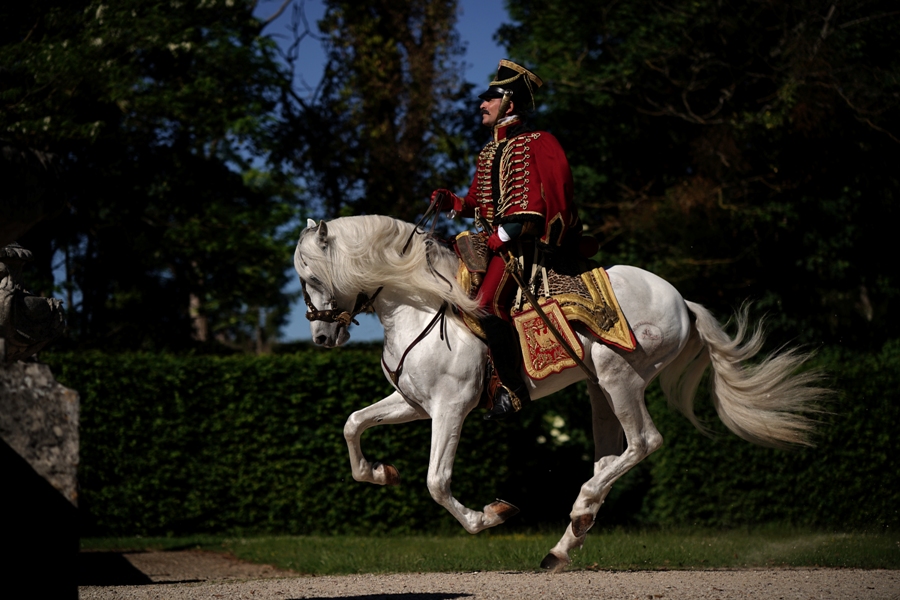 АКТЕРСКИЙ СОСТАВРоль обворожительного шарлатана капитана Невиля исполнил Жан Дюжарден. Выдающийся французский актер собрал все возможные награды за лучшую мужскую роль в фильме «Артист» - Золотой глобус, приз Британской академии, Золотую пальмовую ветвь и, конечно же, Оскар. Его партнершей стала Мелани Лоран (Элизабет), обладательница премии Сезар.ИНТЕРЕСНЫЕ ФАКТЫ - Жан Дюжарден согласился участвовать в проекте еще до написания сценария, на этапе идеи. Настолько сильно актер поверил в режиссера Лорана Тирара после совместной работы над фильмом «Любовь не по размеру». - «Сердцеед» - первый фильм в жанре комедии для Мелани Лоран.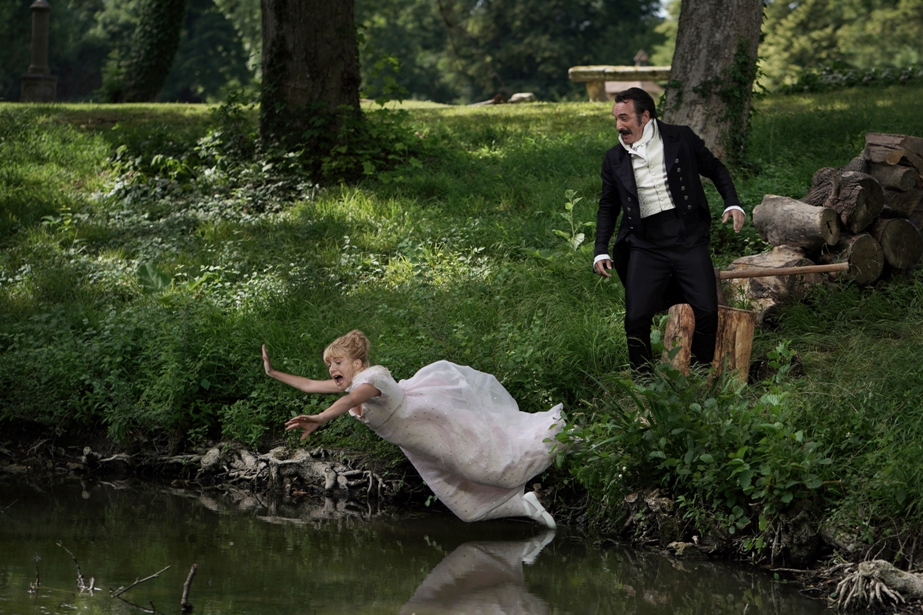 ДАТА РЕЛИЗА  - 14 февраля 2018 года.КОНТАКТЫ Компания «Экспонента Фильм»Общая почта: pr@exponentafilm.comВера Фетищева +7 916 489 26 09vera.fetisheva@exponentafilm.comНаталья Фетисова +7 926 148 22 07natalia.fetisova@exponentafilm.com